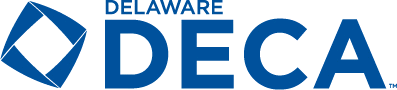 GUEST MEAL REGISTRATION FORMDELAWARE DECA CAREER DEVELOPMENT CONFERENCE Chapter:			Advisor:		Chapters may wish to invite guests to attend the Awards Dinner.  Please be advised that the State Office will invite the parents of all current State Officers to attend the Awards Dinner as our guest in appreciation for their support over the past year.  Please list the name of any other guests who will be attending from your school. 	NAME		TITLE	# of guests			x $35.00 per person =	Amount Due	$		Email Form To: martin.tuohy@christina.k12.de.usHard Copy with Payment To:Lydia Tucker, State DECA Advisor	Delaware Department of Education	401 Federal Street, Suite 2, Dover, DE 19901 State Mail Location: D370BCheck Payable To:Delaware DECADUE IN STATE OFFICE:  JANUARY 4, 2018